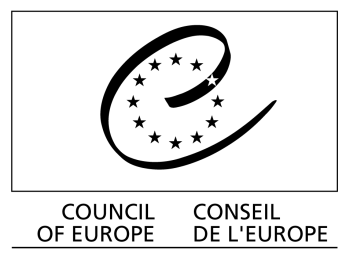 A. General information1	Name and acronym of the INGO in English and French:2	Address of the INGO Headquarters:	Street 		Town		Postcode		Country: 		Telephone:		Fax: 		E-mail:		Internet site: 	3	Year of foundation: 	4	Type of NGO: 	Association, Federation, Foundation, Professional Organisation, Umbrella 	Organisation :  5	Organisational structure:	President of INGO: name, surname, address:	Secretary General of INGO: name, surname, address:	Structure and functioning of directing bodies:	Staff 		Number of members	6	Funding:	Membership fees	Public funding	Private donations	Other: please specify	7	Aims:	Please describe briefly the goals, mandate or mission of your INGO:8	Activities of your INGO:9	Constituency: 	Please describe briefly the support base (members/supporters/donors) of your INGO:10 Accreditations:	Accreditation with other international intergovernmental organisations:11 Publications/journals:	Titles/number (per year/print run):	Does your INGO publish an annual report?	yes 	no 	Does your INGO produce a list of available publications and/or educational material?	yes 	no 	Please list other publication(s)/journal(s) that are most typical of your activities:12 Geographical representation:	(Please mark the country in which your INGO enjoys a representation):Europe:	Albania	Netherlands	North Macedonia	Norway	TurkeyWorld level:B. Areas of co-operation with the Council of EuropePlease indicate the areas of your INGO's activities which correspond to the Council of Europe’s Programme of Activities:Human Rights Protection of Human Rights 	The European Court of Human Rights 	Execution of Judgments of the European Court of Human Rights 	Enhancing the Effectiveness of the ECHR System at National and European Level	Committee for the Prevention of Torture (CPT)	HELP – European Programme for Human Rights Education for Legal Professionals	Artificial intelligence and human rights	Safety of journalists platformPromoting Human Rights 	Commissioner for Human Rights	Freedom of expression	Gender equality	Violence against women and domestic violence (GREVIO)	Trafficking in Human Beings (GRETA)	Rights of Persons with Disabilities	Racism and Intolerance – ECRI	Roma and Travellers	Migrants’ rights	National Minorities - FCNM 	Regional and Minority Languages 	Children’s Rights	Sexual orientation and gender identity - LGBTEnsuring Social Rights 	European Social Charter and European Code of Social Security 	European Social Cohesion Platform	Public Health and Bioethics	European Directorate for the Quality of Medicines (EDQM, Pharmacopoeia)Rule of LawJustice 	Efficiency of Justice Common Standards and policies 	European Commission for Democracy through Law ( Commission)	Crime problems European Committee on Crime Problems 	Crime problems - European Committee on Crime Problems - CDPC	Prisons and Community Sanctions and Measures	Data protection	Transnational Criminal Justice	European Committee on Legal Co-operation - CDCJ	Public International Law - Committee of Legal Advisers - CAHDI	European Audiovisual Observatory	Internet governance	Biological safety and use of animals Threats to the Rule of Law	Group of States against Corruption - GRECO 	Money laundering - MONEYVAL	Criminal law cooperation	Action against Corruption and Economic Crime	Terrorism	Cybercrime	Counterfeiting of medical products - MEDICRIME Convention	Drug abuse and illicit trafficking - Pompidou GroupDemocracyDemocratic Governance	Parliamentary Assembly	Congress of Local and Regional Authorities	Electoral Assistance	Participation of civil society	Good Governance Sustainable Democratic Societies	Intercultural cities programme 	Cultural diversity – cultural routes	Eurimages – European Cinema Support Fund	Intercultural Dialogue – North-South Centre 	Education for democratic citizenship	Social Cohesion - Council of Europe Development Bank	Intercultural education – European Centre for Modern Languages	Protection of Natural Diversity - Major Natural and Technological Disasters (EUR-OPA)	Bern Convention on the conservation of European wildlife and natural habitats	European Landscape Convention	Intercultural education and training (Strasbourg and Budapest Youth Centres)	Youth: access to rights; youth participation and youth work; peaceful and inclusive societies  	Youth Mobility through the Youth Card	Support to youth activities - European Youth Foundation	Promoting a Fair Sport without Doping and Violence - European Partial Agreement on Sport C. Modalities of co-operation with the Council of 1.	Participatory status is granted to INGOS which already have working relations with the Council of Europe.  	Please indicate what working relations your INGO has and the nature of these relations (indicate which body or department of the Council of Europe, the names of contact persons, the dates, the method of co-operation, e.g. joint activity, comments on draft documents, exchange of information, participation as expert in a Council of Europe activity, participation of a Council of Europe representative in an activity organised by the NGO etc):	Departments of the Secretariat General:	Intergovernmental committees:	Parliamentary Assembly of the Council of :	Congress of Local and Regional Authorities of the Council of :	European Youth Centres ( and ):	European Centre for Global Interdependence and Solidarity (the North-South Centre in ):	Council of  External Offices:2.	By what means and to which audience would your INGO promote the work of the Council of ?Name and Signature	Your position in the INGO	Date		Check list: have you enclosed all the documents required to support your application for participatory status? (Resolution (2016)3, § 5)	the statute of your INGO in English or in French	a list of member organisations	an activity and financial report covering the previous two years	a declaration to the effect your INGO accepts the principles set out in the preamble and in Article 1 of the Statute of the Council of 